Задания для учащихся 10 «а» класса с 20.04. – 24.04.Русский язык20 апреляВыполнение тренировочных упражнений по теме «Бессоюзное сложное предложение.1. Спишите бессоюзные сложные предложения, расставляя знаки 1). К вечеру небо прояснилось солнце выглянуло из-за туч.2). Тише едешь дальше будешь.3) В июльские  дни начинают ходить по полям беззвучные зарницы вспыхивает и гаснет над поспевающими хлебами розоватое яркое пламя.4). Сырая земля упруга под ногами высокие сухие былинки не шевелятся длинные нити блестят на побледневшей траве.5). Летом в лесах средней полосы снегирей не увидишь гнездятся они в лесах северных. 2. Восстановите авторский текст, заменив сложные предложения с союзами — бессоюзными.Прекрасны в средней полосе России пушкинские места. Эти места очаровали Пушкина, а он очаровал нас ими в своих стихах. Но в войну само Михайловское было превращено в узел обороны, а в доме Пушкина была огневая позиция фашистских артиллеристов. Колокольня в Святогорском монастыре была взорвана, а могила Пушкина заминирована. Но директор заповедника и люди, работавшие в нем, верили, что все будет так, как было при Пушкине, и не жалели для этого сил, работая от зари до зари.                                                                                                             (По М. Дудину) 3. Объедините простые предложения в бессоюзные сложные.1). Пушкин задержался в Тамани из-за непогоды. На море разыгрался шторм.2). Я сразу понял. Медведь добывает мед.3). Молвит слово. Соловей поет.4). Зарумянилась вишня и слива. Налилась золотистая рожь.Домашнее задание: Составьте сложные союзные предложения с помощью союзов, а затем перестройте их в бессоюзные.С союзами – и,а, но:1). Раздался звонок…(ученики вошли в класс).2). Коля поступил в училище…(Сережа пошел работать).21 апреляПовторение по теме «Бессоюзные сложные предложения».1.  Спишите предложения, вставляя пропущенные знаки препинания в бессоюзном сложном предложении.1). Мало- помалу я догадался это не человек, а барсук возвращался утром в нору из ночных своих похождений2). В деревне теперь не проехать река разлилась.3). Лето припасает зима поедает.4). Равномерное движение лодки было нарушено направление утеряно.2.  Составьте с помощью сочинительных и подчинительных союзов сложные предложения, а затем перестройте их в бессоюзные. С союзами –и,  - а,  - но, - если, когда.1). Наступят каникулы…(я поеду в лагерь).2). Снег давно растаял…(весна все не наступала).3). Мы будем работать на даче… (придет весна).4). Ребята успешно сдадут экзамены…(они будут хорошо учиться).3. Перестройте сложные союзные предложения  в бессоюзные. Запишите их, расставляя знаки препинания внутри предложений. 1). Любите книгу, так как она открывает  много интересного.2). Я повторил приглашение, но он ничего не ответил.Домашнее задание: Спишите предложение, расставляя внутри предложения знаки препинания. Выполните синтаксический разбор этого предложения.Ветры утихли тучи рассеялись засияло солнце.22 апреляКонтрольная работа по теме «Бессоюзное сложное предложение». 1. Спишите предложения, расставляя, где необходимо, знаки препинания. Найдите сложные бессоюзные предложения и над ними укажите номер этого предложения.1). Совсем стемнело и я пошел домой.2). Холодом тянуло по земле хрустела под ногами корка льда схватившая лужи.3). На опушке в лицо вдруг повеяло теплом.4). Снова показалось что стебли растения шевелятся в руке.5). Земля оттаяла согрелась теперь воздух греется о землю.2. Распределите предложения по столбикам. В предложениях расставьте недостающие знаки препинания.1).  Мне показалось будто в комнате запахло цветами.2). Волнистые облака рассеялись и стало жарко.3). До войны в нашем колхозе был такой обычай косцам в луга носили завтрак.4). Каждый цветок был похож на настоящий тюльпан и от него пахло весной.5). Ветры утихли тучи рассеялись засияло солнце.6).  Если мы будем работать в полную силу справиться с задачей можно.  7). Я подошел к окну и увидел что ночью снег засыпал весь сад.3.  Перестройте сложные союзные предложения в бессоюзные. Запишите их, расставляя знаки препинания.А). Любите книгу, так как она откроет вам много интересного.Б). Я повторил приглашение, но он ничего не ответил.4. Выполните синтаксический разбор предложения (задание №3, предложение 5).5.Выполните морфологический разбор глагола «подошел» (см. предложение 2, задание№2)24 апреляАнализ контрольной работы по теме «Бессоюзные сложные предложения». Выполнить работу над ошибками.Литература 21 апреля А. И. Солженицын. Страницы жизни и творчества. Рассказ – притча «Матренин двор». Идейное содержание рассказа, сюжет, тематика и проблематика. Александр Исаевич Солженицын (1918-2008) – российский писатель, историк, политический деятель, член Российской академии наук(РАН), диссидент, лауреат Нобелевской премии, автор известной рукописи»Архипелаг ГУЛАГ». Родился 11 декабря 1918 года в городе Кисловодск. Отец Александра погиб еще до появления сына на свет. Бедствующая семья в 1924 году переехала в Ростов-на-Дону, где Александр пошел в школу в 1926 году. Увлекшись литературой, он после окончания школы, однако, поступил на физико-математический факультет Ростовского университета. Занятие точными науками не отвлекало от литературных упражнений. 1941 год в биографии Александра Исаевича Солженицына ознаменован окончанием университета (причем, с отличием). В 1939 Александр поступил в институт философии, литературы и истории Москвы, но из-за войны прервал обучение.Биография Солженицына насквозь пропитана интересом к истории своей страны. С началом войны, несмотря на слабое здоровье, стремился на фронт. После призвания и года службы, был отправлен в Костромское военное училище, где получил звание лейтенанта. Александр Солженицын с 1943 года был командиром батареи звуковой разведки. За военные заслуги награжден двумя почетными орденами, позже стал старшим лейтенантом, затем капитаном. В тот период в биографии Александра Исаевича Солженицына были написаны многие литературные произведения (в частности – дневники).       Он критически относился к политике Сталина, в своих письмах к другу Виткевичу осуждал искаженное толкование ленинизма. За это был арестован, осужден на 8 лет пребывания в лагерях. За годы осуждения в биографии Александра Солженицына была проведена кропотливая работа над произведениями «Люби революцию», «В круге первом», «Один день Ивана Денисовича», «Знают истину танки». За год до освобождения (в 1953) у Солженицына обнаружили рак. После его отправили в ссылку в Южный Казахстан. В 1956 году писателя освободили, он поселился во Владимирской области. Там встретил бывшую жену, которая развелась с ним до освобождения, и снова заключил брак.        Публикации Солженицына, пропитанные злостью к ошибкам партии, всегда обильно критиковались. За свою политическую позицию автору пришлось платить много раз. Его произведения запрещали. А из-за романа «Архипелаг ГУЛАГ» Солженицына снова арестовали и изгнали из страны. «Архипелаг ГУЛАГ» был опубликован у нас в стране в журнале «Новый мир» в 1989 году. Вскоре в этом журнале публикуется и рассказ «Матренин двор».
В 1994 году Александр Исаевич Солженицын возвращается в Россию. Он продолжает активно заниматься литературной деятельностью. Трудная судьба великого писателя оборвалась 3 августа 2008 года в результате сердечной недостаточности.Слова для справок записать в тетрадь.Диссидент -  инакомыслящий, человек, отстаивающий свои взгляды, которые расходятся с  общепринятыми. Это часто приводит к конфликту с властями, гонениям, преследованиям, репрессиям со стороны официальных властей.Нобелевская премия – одна из наиболее престижных международных премий. Ежегодно присуждаемая за выдающиеся научные исследования, изобретения или крупный вклад в науку, культуру или развитие общества.Рассказ «Матренин двор» - это рассказ  нелегкой  жизни Российской глубинки, деревеньки, показана  проблематика отношений простого человека с властью.  Жанр произведения определяется так: рассказ-притча.Притча – это короткий назидательный рассказ, в основе которого лежит поучение (премудрость).Праведник – это человек, живущий по законам Божьим. Он справедлив, честен. На оскорбления не реагирует, обладает смирением. Праведник такой, какой есть, не на показ.Что же подвигает русского человека на праведничество? ( Христианская  вера, Заповеди Божии регулируют его поведении, взаимоотношения с людьми обуславливают его миропонимание).Рассказ автобиографичен. В основу произведения положены реальные события из жизни самого Солженицына. Какие?Почему же «Матренин двор» является рассказом – притчей?  Подумать и ответить.Главная героиня произведения – простая русская женщина Матрена. Солженицын рассказывает о ее нелегкой судьбе.Д. З. Прочитать  внимательно  биографию писателя, выучить знач. слов, читать первую часть рассказа.22 апреля 1. Александр Исаевич Солженицын «Матренин двор». Картины послевоенной деревни в рассказе. Образ праведницы в рассказе.Ответы на вопросы по биографии писателя.1). Кто такой Александр Исаевич Солженицын? 2).Где учился будущий писатель?  3).Чем занимался в годы Великой Отечественной войны?4). За что был арестован и осужден  на восемь лет лагерей?5) Почему Солженицын диссидент?6). Назовите известные произведения А. И. Солженицына.7). За какие заслуги писатель получил нобелевскую премию?8). Почему писатель был выслан из своей страны?9). Когда ему довелось вернуться обратно?Все мы жили рядом с ней и не поняли, что есть она тот самый праведник, без которого, по пословице, не  стоит  село. Ни  город. Ни  вся земля наша.                                                                                                        А. И.  Солженицын. Главная героиня рассказа  - простая русская женщина с нелегкой судьбой, выдержавшая суровые испытания жизни, но сумевшая сохранить лучшие человеческие качества: добро, милосердие, способность любить и помогать людям.Это героиня рассказа А.И. Солженицына «Матренин двор» - Матрена Васильевна Григорьева.Первоначально рассказ был назван «Не стоит село без праведника», но из-за цензуры А. Твардовский, редактор журнала «Новый мир», где в 1963 году было впервые опубликовано произведение, предложил назвать  рассказ «Матренин двор».Прочитать рассказ до конца, ответить на вопросы. (письменно).1). Почему рассказ является автобиографическим? Что общего в жизни рассказчика и самого Солженицына?2).  Почему герой рассказа называет себя «квартирантом выгодным»?3). Почему жизнь Матрены Васильевны Григорьевой была трудной?(работа в колхозе, замужество, дети, взаимоотношения с родными).4).  Почему односельчане, родные сестры не понимали Матрену?5). Как Матрена принимает свою судьбу? Как она относится к людям? Держит ли обиду на людей?6). Почему Матрена не похожа на остальных людей?7). Как заканчивается жизнь главной героини?8). Кто виноват в ее смерти?9). Можно ли Матрену Васильевну назвать праведницей? Почему?Д. З. Прочитать записи в тетради.23 апреля. Обобщающий урок по рассказу-притче А. И. Солженицына «Матренин двор». 1)Ответьте письменно на вопрос, кто такой праведник? 2). Выпишите только те слова, которые подходят по смыслу ( ассоциируются) со словом «праведник»: милосердие, умение прощать, выносливость, зло, зависть, бескорыстие, неприхотливость, работа спустя рукава, эгоизм, злопамятность, умение радоваться за других.3). Подберите антоним к слову «праведник». 4).Что подвигает русских людей на праведничество? ( Можете ориентироваться по тем словам, которые не подходят к слову «праведник» + см. определение слова «праведник» и сделать вывод – подбор противоположного слова.4). Что подвигает русских людей на праведничество?  - см. записи в тетради и делай те вывод.Напишите небольшое сочинение-рассуждение на тему « Можно ли Матрену Григорьеву назвать праведницей»?Консультация         Начать можно с определения, кого мы называем праведниками, дальше продолжить, взяв предложение из вопроса и перестроить, утверждая. Сказать о том, кто такая Матрена Васильевна, рассказать о ее нелегкой судьбе: жизнь в колхозе, тяжелый добросовестный труд за трудодни, что даже пенсии не дали ей по старости, как помогала охотно людям просто так, радовалась искренне за людей,  рассказать о ее замужестве, о детях. Что судьба обидела  Матрену, но Матрена не держала обиды на жизнь, на людей… Что эта была женщина (какая?...) Можно воспользоваться записями тетради». Обратить внимание на цветы в доме (какие?) на окнах. Это говорит о том, что героиня была неравнодушна к красоте. Как изображается религиозность  Матрены? (Соблюдает традиции и правила воцерквленного  человека – «Святой угол в чистой избе», Икона (кого? – см.текст), что любое дело она начинала «С Богом». Как она слушала музыку.  Обратите внимание на лицо героини.Обратите внимание на слова автора – см. эпиграф.В качестве вывода можно выразить ваше отношение к героине, ваши чувства к ней. У вас может быть совершенно другой ход мыслей. Надеюсь, что моя консультация вам немного поможет в написании этой работы.Развитие речи21, 24 апреля1. Подготовка к изложению по тексту Н. В. Гоголя « О Чичикове». Текст №3 (Сборник текстов для экзаменационных изложений).Изложение «О Чичикове»          Не успел Чичиков осмотреться, как уже был схвачен под руку губернатором, который представил его тут же губернаторше. Приезжий гость и тут не уронил себя: он сказал какой-то комплимент, весьма приличный для человека средних лет, имеющего чин не слишком большой и не слишком малый. Когда установившиеся пары танцующих притиснули всех к стене, он, заложивши руки назад, глядел на них минуты две очень внимательно. Многие дамы были хорошо одеты и по моде, другие оделись во что бог послал в губернский город. Мужчины здесь, как и везде, были двух родов: одни тоненькие, которые всё увивались около дам; некоторые из них были такого рода, что с трудом можно было отличить их от петербургских, имели так же весьма обдуманно и со вкусом зачесанные бакенбарды или просто благовидные, весьма гладко выбритые овалы лиц, так же небрежно подседали к дамам, так же говорили по-французски и смешили дам так же, как и в Петербурге. Другой род мужчин составляли толстые или такие же, как Чичиков, то есть не так чтобы слишком толстые, однако ж и не тонкие. Эти, напротив того, косились и пятились от дам и посматривали только по сторонам, не расставлял ли где губернаторский слуга зеленого стола для виста. Лица у них были полные и круглые, на иных даже были бородавки, кое-кто был и рябоват, волос они на голове не носили ни хохлами, ни буклями, ни на манер «черт меня побери», как говорят французы, — волосы у них были или низко подстрижены, или прилизаны, а черты лица больше закругленные и крепкие. Это были почетные чиновники в городе. Увы! толстые умеют лучше на этом свете обделывать дела свои, нежели тоненькие. Тоненькие служат больше по особенным поручениям или только числятся и виляют туда и сюда; их как-то слишком легко, воздушно и совсем ненадежно. Толстые же никогда не занимают косвенных мест, а всё  если сядут где, то сядут надежно и крепко, так что скорей место затрещит  под ними, а уж они не слетят. Наружного блеска они не любят; на них фрак не так ловко скроен, как у тоненьких, зато в шкатулках благодать божия. У тоненького в три года не остается ни одной души, не заложенной в ломбард; у толстого спокойно, глядь — и явился где-нибудь в конце города дом, купленный на имя жены, потом в другом конце другой дом, потом близ города деревенька, потом и село со всеми угодьями. Наконец,  толстый, послуживши Богу и государю, заслуживши всеобщее уважение, оставляет службу, перебирается и делается помещиком, славным русским барином, хлебосолом, и живет, и хорошо живет. А после него опять тоненькие наследники спускают, по русскому обычаю, на курьерских все отцовское добро. Нельзя утаить, что почти такого рода размышления занимали Чичикова в то время, когда он рассматривал общество, и следствием этого было то, что он присоединился к толстым, где встретил почти всё знакомые лица.Чтение, словарная работа, составление плана, пересказ по плану.Тема, словарная работа, замена слов, словосочетаний, предложений, составление плана  - всю эту работу записать в тетрадь.2. Написание изложения по тексту Н. В. Гоголя «О Чичикове» по составленному плану.Математика, 10а класс, 20.04-24.04Трудовое обучение, 10а класс (девочки), 20.04-24.04Творческое задание на тему «Изготовление прихватки для кухни»1. Надо подумать и выбрать вид, форму, размер, цвет  прихватки. Сделать эскиз.2. Определить, какие инструменты и материалы нужны для изготовления прихватки. Приготовить нужные  инструменты и материалы.3. Выработать последовательность изготовления прихватки.4. Работу распределить на три занятия (20.04, 20.04, 27.04). На четвертом  занятии  сделать отчет о проделанной работе: а) выслать три фотографии (в начале работы, в середине работы, готовое изделие), б) фото с  письменным отчетом (что будешь делать, что для этого надо,  в какой последовательности шла работа, получила ли удовольствие от работы по ее окончании).10а класс. Обществознание. 22.04.2020.Тема: «Право на труд. Трудовые правоотношения». § 17.Задание 1. Прочитать текст учебника § 17 или открыть в Интернет конспект урока № 24.  (Чтобы открыть конспект в Интернет, пройдите по ссылке: videouroki.net>конспекты>обществознание>9 класс).Задание 2. Составить план и записать в тетрадьЗадание 3. Ответить на вопросы:Что такое трудовые отношения?С какого возраста допускается заключение трудового договора?Что такое трудовой договор?Что такое трудовая книжка?Что регулирует коллективный договор?Кто осуществляет контроль за соблюдением трудового законодательства?Чем обеспечивается трудовая дисциплина ?Какие санкции применяются к нарушителям трудовой дисциплины?Какие льготы имеет тот, кто работает и учится одновременно?История. 20.04..                                                                                                                                                        Тема: «Экономика «развитого социализма».  § 44.Задание 1. Прочитать текст § 44 в учебнике или открыть текст параграфа в Интернет  (чтобы открыть текст параграфа в Интернет, пройдите по ссылке:  tepka.ru>istoriya_9\index.html , выбрать нужный параграф).Задание 2. Составьте план и запишите в тетрадьЗадание 3. Составьте терминологический словарь по теме с. 292 учебника, в Интернет в конце параграфа.Задание 4. Ответить письменно на вопрос:1. В чем вы видите причины относительного улучшения жизни советских людей в 70-е гг.?22.04.                                                                                                                                                        Тема: «Политика разрядки: надежды и результаты».  § 46.Задание 1. Прочитать текст § 46 в учебнике или открыть текст параграфа в Интернет  (чтобы открыть текст параграфа в Интернет, пройдите по ссылке:  tepka.ru>istoriya_9\index.html , выбрать нужный параграф).Задание 2. Составить план и записать в тетрадь.Задание 3. Начертить  в тетради и заполнить таблицу. Региональные конфликты 70-х гг.Задание 4. Ответить на вопрос:1. Что такое СБСЕ?Основы безопасности жизнедеятельности.  24.04.2020.Проверочная работа по теме «Основы здорового образа жизни»Задание: пользуясь ресурсами Интернет, решите тестовое задание:  II часть задания13.  Назовите основные компоненты, которые должен включать режим дня школьника.                                                                                                                                                               А. Время на трудовую деятельность, отдых и отправление жизненных функций организма (питание, процедуры личной гигиены);                 Б. Время на спорт, отдых, личную гигиену, питание;                                          В. Время на трудовую деятельность, отдых, личную гигиену.                                                                     14.     Укажите, как учащийся может предотвратить утомление своего организма                                           А. Самоконтроль за соблюдением распорядка дня, чередованием труда и отдыха;                                                            Б. Правильная оценка своего самочувствия, самоконтроль за видами деятельности и их чередованием, а также выполнением режима дня, соответствующего здоровому образу жизни;                                                                                       В. Правильная оценка своего самочувствия, спортивные игры, сезонное питание.                                                                                                            15. Для осуществления движения в организме человека с первых дней его развития формируется:                               А. центральная нервная система;   Б. опорно-двигательный аппарат;    В. сердечнососудистая система.  16. Искривление позвоночника в правую или левую сторону - это:                                                                      А. заболевание костей скелета;                  Б. сколиоз;                       В. заболевание мышц.                                17. Избыточная энергия, поступающая в организм с пищей, опасна для здоровья человека, так как приводит:                                                                                                                                                                               А. к физическому утомлению;        Б. к гиподинамии;    В. к увеличению массы тела (веса) человека.       18. Регулярное закаливание способствует:                                                                                                                             А. повышению аппетита;    Б. замедлению процесса старения;     В. отвыканию от вредных привычек.          19. Одной из составляющих здорового образа жизни является:                                                                              А. малоподвижный образ жизни;                   Б. небольшие и умеренные физические нагрузки;                         В. оптимальный уровень двигательной активности;          Г. курение и употребление алкоголя в небольших количествах.                                                                                                                                                             20. Последний прием пищи (ужин) должен быть не менее чем:                                                                                       А. за 1-2 часа до сна;            Б. за 3-4 часа до сна;                              В. за 2-3 часа до сна.                                      21. Солнечные ванны летом лучше всего принимать:                                                                                                               А. до полудня;       Б. утром;                  В. после полудня;                              Г. вечером.                                                 22. Одним из лучших материалов для изготовления одежды являются:                                                                               А. искусственные материалы;             Б. хлопчатобумажные ткани;                                                                              В. полимерные волокна;                         Г. прорезиненные ткани                                                                                          23. Дополните фразу: «Здоровье_______ достоянием данной личности, оно __________ данного народа, так как от состояния здоровья отдельных индивидуумов, образующих конкретный народ, зависит его _____________».                                                                                                                                                      А. Является, завоевание, материальное состояние.      Б. Не является, достоинство, долголетие;                              В. Не является, достояние, благополучие.                                                                                                                  24. Соедините части пословиц:1. Береги платье снову -                                                                                                                                                            1. проживешь дольше                                                                                                                                                                                                        2.  Двигайся больше —                                                                                                                                                           2.  будут ножки прытки                                                                                                                                                                     3. Чем сильнее пожуешь -                                                                                                                                                                                       3.  укрепляют организм                                                                                                                                                           4. Спорт и туризм -                                                                                                                                                                 4. здоровье смолоду.                                                                                                                                                                                            5. Ешь больше рыбки —                                                                                                                                                                5. тем подольше проживешьНачало пословиц написано с большой буквы, а продолжение – с маленькой.ФизикаЗадания по предметам с 20 по 24 апреляУчебник Глава 4. Строение атома и атомного ядра. Использование энергии атомных ядерhttp://лена24.рф/Физика_9_класс_Перышкин/index.html21 апреляТема: §53 Радиоактивные превращения атомных ядер (прочитать, записать правила и примеры решения задач, найти в таблице Менделеева элементы,  выполнить упр.46(5))Правила и примеры решения задач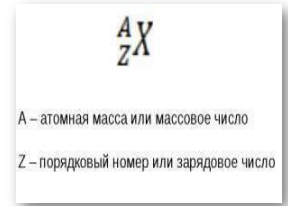 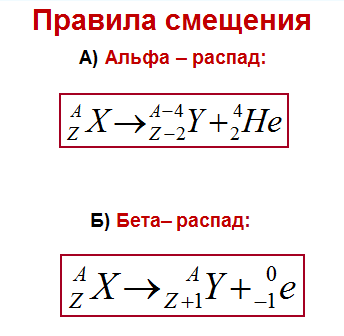 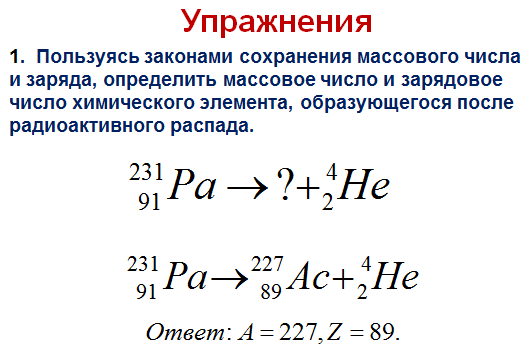 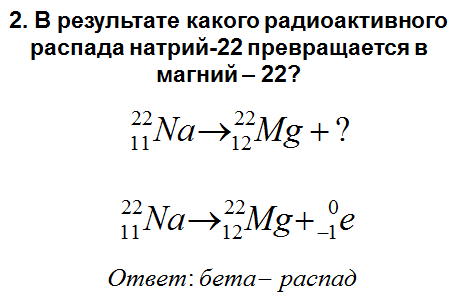 http://лена24.рф/Физика_9_класс_Перышкин/51.1.html24 апреляГлава 4. Строение атома и атомного ядра. Использование энергии атомных ядерТема: §55 Открытие протона и нейтрона (прочитать), §56 Состав атомного ядра. Ядерные силы (прочитать, письменно ответить на вопросы в конце параграфа №1,2, 3, 4; упр.48 (1, 2, 3))Информатика.  22 апреляУчебникhttp://лена24.рф/Информатика_9_кл_Босова/index.htmlГлава 4 Коммуникационные технологииТема: § 4.1. Локальные и глобальные компьютерные сети (прочитать, письменно ответить на вопросы в конце параграфа №4, 5, 6, 9 и решить задачу №11). Биология20.04 1.Используя Интернет, найдите  и запишите ответы на вопросы.Тема: «Человеческие расы».1. Человеческие расы - это…2. По каким признакам расы отличаются друг от друга?3. Основные человеческие расы:  1.                                                           2.                                                           3.4. Морфологические особенности представителей негроидной расы: … 5. Морфологические особенности представителей монголоидной расы: …6. Морфологические особенности представителей европеоидной расы: …7. Что является причиной расовых отличий?8. Что свидетельствует о биологическом единстве человеческих рас?2.Д.З. Прочитать записи, выучить п.3,знать морфологические признаки рас.23.04    1.Используя Интернет, найдите  и запишите ответы на вопросы.Тема: «Человек как житель биосферы ».1. Биосфера - это…2. Перечислите способы воздействия человека на биосферу:2.12.22.32.4.2.5.2.63. Назовите условия сохранения биосферы:3.13.23.3 2.Д.З.    Прочитать записи.География20.041. Вспомните  или найдите в тетради ответ на  вопрос: Каковы природные ресурсы Восточной Сибири.2.ЗапишитеТема урока: « Хозяйство  Восточной Сибири ». 3. Прочитайте текст§ 44. Восточная СибирьКаковы отрасли специализации Восточной Сибири. Какой самый ценный природный ресурс Восточной Сибири. Какие крупные города расположены в Восточной Сибири. Что такое БАМ.Восточная Сибирь включает в свой состав Красноярский край, Иркутскую область, Забайкальский край, республики Хакасию, Тыву и Бурятию.Каковы отрасли специализации Восточной Сибири?Восточная Сибирь — эго край крупнейших рек России и мощных гидроэлектростанций, построенных на Енисее и Ангаре. Но электроэнергия нужна не сама по себе, а для энергоемкого производства — выплавки алюминия. Поэтому главная отрасль специализации района — цветная металлургия.Производство алюминия (около 3/4 общероссийского) сосредоточено вблизи крупнейших ГЭС на заводах в Братске, Красноярске, Саяногорске, Шелехове, большая часть меди и никеля России выплавляется в Норильске.В Восточной Сибири ведется добыча руд различных металлов — медных, никелевых, полиметаллических, молибденовых, урановых и др„ золота и алмазов.Лесной комплекс представлен лесозаготовками, деревообработкой (самые крупные центры — Лесосибирск и Красноярск) и целлюлозно-бумажным производством (Братск, Усть-Илимск, Байкальск, Красноярск. Селенгинск).Гражданское машиностроение района производит оборудование для горной промышленности, черной и цветной металлургии, грузовые вагоны, зерноуборочные комбайны, приборы и многое другое. Развито машиностроение и в составе ВПК. Крупнейшим центром является Красноярск, где находится головной завод по производству баллистических ракет для подводных лодок. В Железногорске производят спутники: телевизионные, навигационные, геодезические, связи. В Зеленогорске и Ангарске функционируют заводы по обогащению урана, а в Иркутске и Улан-Удэ — авиационные заводы.удовлетворение потребностей населения района. Специализируется оно на зерновом хозяйстве и мясо-молочном скотоводстве. В Забайкальском крае, Бурятии и Тыве развито овцеводство.ГЛАВНАЯ ОТРАСЛЬ СПЕЦИАЛИЗАЦИИ ВОСТОЧНОЙ СИБИРИ — ЦВЕТНАЯ МЕТАЛЛУРГИЯ. БОЛЬШОЕ ЗНАЧЕНИЕ ИМЕЕТ ЛЕСОПРОМЫШЛЕННЫЙ КОМПЛЕКС.Какой самый ценный природный ресурс Восточной Сибири?Одни скажут — гидроэлектроэнергия, другие — цветные металлы, третьи назовут лесные ресурсы. Но можно поставить вопрос и так: «Какой из ресурсов Восточной Сибири занимает самую большую долю в мировых запасах?» Ответ будет неожиданным — вода озера Байкал. Это 1/5 всей пресной воды мира, причем самой чистой.Чистота байкальской воды обусловлена жизнедеятельностью маленького (размером всего 0,5 мм) рачка — эпишуры. Он живет за счет того, что прогоняет через свой организм объемы воды, многократно превышающие его массу. Триллионы рачков ежегодно по нескольку раз прогоняют через себя байкальскую воду, очищая ее от всех загрязнений.Байкал для всего человечества — это прежде всего стратегический запас питьевой воды, которая становится все более дефицитной. Поэтому важнейшая задача — сохранить чистоту байкальских вод.Озеро Байкал включено в список объектов Всемирного природного наследия.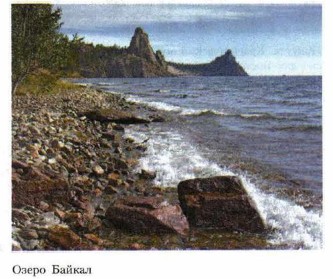 Почему был построен Байкальский ЦБКСверхзвуковые истребители, поступавшие на вооружение нашей армии с 1960-х гг., при посадке норой терпели аварию. Оказалось, что при очень большой скорости шины на шасси не выдерживают и лопаются. Была поставлена задача — сделать новую, более прочную резину для шин.Ключевым материалом для изготовления особо прочной резины является корд, получаемый, в частности, из целлюлозы, которая, в свою очередь, должна быть сделана с использованием чистейшей воды. Поэтому в 1970-х гг. на южном берегу Байкала был построен целлюлозно-бумажный комбинат (ЦБК), оснащенный мощными очистными сооружениями, аналогов которых не было в СССР.С тех пор прошло много лет, уже есть другие технологии, и не обязательно нужна чистая вода Байкала. Но, к сожалению, завод был закрыт только в 2008 г., что очень ярко показывает, что в нашем обществе экологические ценности даже мирового значения до сих пор котировались ниже, чем удовлетворение современных материальных потребностей. Восточная СибирьКакие крупные города расположены в Восточной Сибири?Крупнейшие города Восточной Сибири Красноярск и Иркутск, так же как и в Западной Сибири, находятся на Транссибирской магистрали — там, где она либо пересекает крупнейшую реку района (Енисей), либо подходит к ней вплотную (Ангара).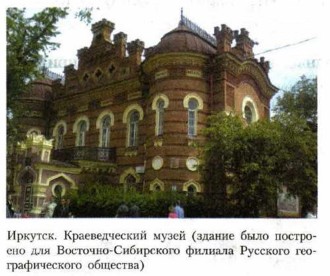 Красноярск и Иркутск были основаны в XVII в., во времена первой волны заселения русскими Сибири, и являлись опорными центрами, удерживающими и организующими огромную территорию. Иркутск раньше начал формироваться как административный и культурный центр, но Красноярск быстро догнал его (а по населению перегнал). Оба города приняли эвакуированные заводы в годы Великой Отечественной войны, вблизи них построили крупные ГЭС и алюминиевые заводы, сформировались созвездия городов-спутников.Что такое БАМ?Долгое время Дальний Восток соединялся с Сибирью и Европейской Россией только одной железной дорогой — Транссибирской магистралью. Пока Российская империя и СССР могли не опасаться Китая, это не казалось большой проблемой. Но в 1930 г. Япония оккупировала Маньчжурию (северо-восточный Китай), и перспектива войны на Дальнем Востоке стала реальной (в конце 1930-х гг. произошли военные конфликты между СССР и Японией в районе озера Хасан и реки Халхин-Гол). В случае войны надеяться только на одну железную дорогу (а шоссейных дорог не было тогда и нет сейчас) было бы неразумно. Поэтому было принято решение строить дополнительную дорогу в нескольких сотнях километров к северу от Транссиба.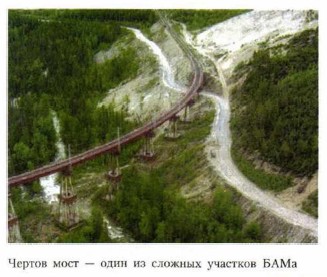 Дорогу начали строить с двух концов. На востоке быстро построили дорогу от Комсомольска-на-Амуре до портов Ванино и Советская Гавань. На западе строительство началось от станции Тайшет в Красноярском крае на Братск (с пересечением Ангары) и Усть-Кут (где дорога подошла к реке Лене). Оставался самый сложный участок — к северу от Байкала, через горные хребты до Амура. Но к тому времени Япония была уже разгромлена, отношения с Китаем казались прекрасными, и дальнейшее строительство заморозили. Однако в конце 1960-х гг. советско-китайские отношения резко обострились (дело дошло даже до военных конфликтов на реке Уссури), и дорогу снова начали строить. Она прошла из Усть-Кута к Северо-Байкальску, пересекла Северо-Муйский хребет на севере Читинской области (туннелем длиной более 20 км), прошла через Тынду и Ургал до Комсомольска-на Амуре. 4.Найдите в тексте ответы на вопросы, запишите их.1.Отрасли специализации промышленности Восточной Сибири-2.Отрасли специализации сельского хозяйства Восточной Сибири-3.Что представляет собой транспортная сеть региона?4.Крунейшие научные центры Восточной Сибири:5. Д.З. Повторить темы: «Западная и Восточная Сибирь»23.041. ЗапишитеТема урока: Проверочная работа по теме «Западная и Восточная Сибирь»№ 1 (выбери один ответ)1. Автономный округ России, входящий в состав Западно-Сибирского района:а. Ненецкийб. Ханты-Мансийскийв. Коми-Пермяцкий2. Выберите количество районов России, с которыми граничит Восточно-Сибирский район:а. дваб. трив. четыре3. В Западно-Сибирском регионе невелики запасы природных ресурсов:а. водныхб. топливныхв. приливной энергии4. Выберите вид природных ресурсов, запасы которого в Восточной Сибири невелики:а. водныеб. лесныев. агроклиматические5. К главной полосе расселения в Западно-Сибирском районе относятся:а. районы тундры и лесотундры на севереб. горные южные районыв. районы степи и лесостепи на юге6. Укажите количество городов-миллионеров в Восточно-Сибирском районе:а. ни одногоб. одинв. два7. Главным центром нефтепереработки Западно-Сибирского района и всей азиатской части России является:а. Томскб. Омскв. Новокузнецк8. Одна из главных проблем Восточной Сибири:а. нехватка лесных ресурсовб. недостаток электроэнергиив. слабая транспортная освоенность территории9. Укажите, что сильно затрудняет освоение северной части Западно-Сибирского района:а. отсутствие судоходных рекб. сильная заболоченность территорийв. горный рельеф территории10. Перспективы развития Восточно-Сибирского района связаны с развитием:а. добывающей промышленностиб. лесозаготовокв. перерабатывающей промышленности    Химия                                                          21 04.2020Урок – упражнение по теме «Сера. Азот. Фосфор»1.Бинарные соединения серы: H2 S (состав, название вещества, физические свойства);2.Оксид серы(VI): состав вещества, название вещества, класс вещества, тип химической связи.3.Химические свойства. Оксид серы(VI) взаимодействует с:а)оксидами металлов   ?  +  ?  =  ?( укажите названия веществ, тип реакции).б)водой  ?  +  ?  =  ?(названия веществ, тип реакции)в)основаниями  ?  +  ?  = ? + ? + ?(названия веществ, тип реакции)г)солями  ?  + ?  =     ?(названия веществ, тип реакции)3.Составьте уравнения реакций:HS ---S---SO2---Na2 SO3---SO2---SO3---H2 SO4---Na 2SO4 (названия веществ, тип реакции,кэффициенты)4.Определите окислительно-восстановительные свойства атомов азотаа)N0-по отношению к металлам--------------------------N?5.Составьте уравнения реакций получения из простых веществ:а)оксида фосфора(VI)       б)фосфида кальция----------------------------	------------------------6.фосфорная кислота: химическая формула, состав вещества, класс вещества физические свойства, химические свойства.7.Сколько видов солей образует фосфорная кислота? Составьте и назовите по два вида солейс фосфорной кислотой для калия и алюминия.22. 04.2020Тема. Углерод. Строение и свойства атомов.2.Поставьте знаки меньше, больше или = вместо*а) заряд ядра Si  *  C; C  *  Pb;  B  *  C;  P  *  Si.б) число электронных слоев  Si  *  C; C  *  Pb;  B  *  C;  P  *  Si.в) число электронов на внешнем уровне  Si  *  C; C  *  Pb;  B  *  C;  P  *  Si.г) радиус атома Si  *  C; C  *  Pb;  B  *  C;  P  *  Si.д)восстановительные свойства Si  *  C; C  *  Pb;  B  *  C;  P  *  Si.е)окислительные свойства Si  *  C; C  *  Pb;  B  *  C;  P  *  Si.3.На основании строения атомов углерода и значения ЭО определите его окислительно-восстановительные свойстваC0 по отношению к-------------------------------------------------------------C??C0 по отношению к--------------------------------------------------------------C??4.Аллотропия – это -----------------------------------------Заполните таблицу «Аллотропные модификации углерода»Физическая культура21.04.2020 г.1.Тактика игры в баскетбол. Взаимодействие с заслоном. Посмотреть обучающее видео. https://vcs.resh.edu.ru/subject/lesson/3867/main/169852/.  Записать в тетрадь определение «заслон», смотреть здесь https://vcs.resh.edu.ru/subject/lesson/3867/main/169854/.2. Выполнить задание https://vcs.resh.edu.ru/subject/lesson/3867/train/169861/ . Записать в тетрадь эти слова. 22.04.2020 г.1. Способы плавания. https://resh.edu.ru/subject/lesson/3111/main/ письменно ответить на вопрос: каким стилем ты любишь плавать?2. Ответить на вопросы https://resh.edu.ru/subject/lesson/3111/train/#21005224.04.2020 г.1. Правила техники безопасности на занятиях легкой атлетикой. Прочитать, стр. 102 (ссылка на учебник https://znayka.pw/uchebniki/8-klass/fizicheskaya-kultura-8-9-klassy-lyah-v-i-zdanevich-a-a/);2. Прыжок в высоту способом «перешагивание». Прочитать, стр. 72  (ссылка на учебник https://znayka.pw/uchebniki/7-klass/fizicheskaya-kultura-5-7-klassy-vilenskij-m-ya-turevskij-i-m/); записать в тетрадь фазы прыжка.Трудовое обучение. Мальчики23.04.2020Самостоятельно изучить тему :  Глава 1 Термическая обработка металлов. Параграф 1 – Быстрорежущие стали, твердые сплавы,.. https://s.11klasov.ru/5642-tehnologija-8-9-klassy-tehnicheskij-trud-v-2-knigah-kazakevich-vm-moleva-ga.htmlИзобразительное искусство Задание №3Рисунок на тему: «Герои Победы!»Нарисовать на альбомном листе рисунок, посвященный ВОВ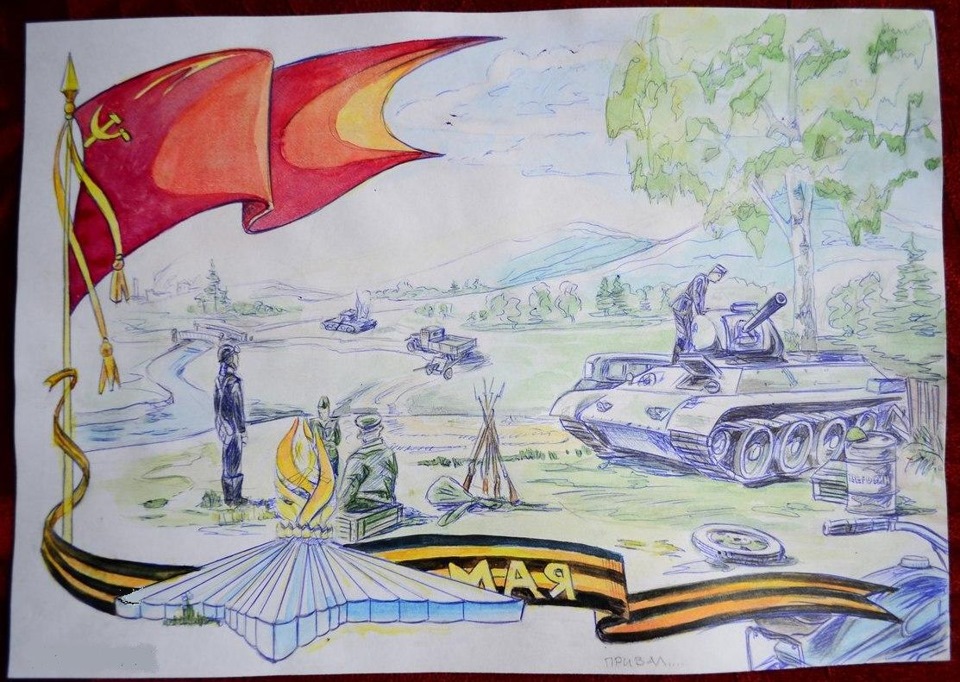 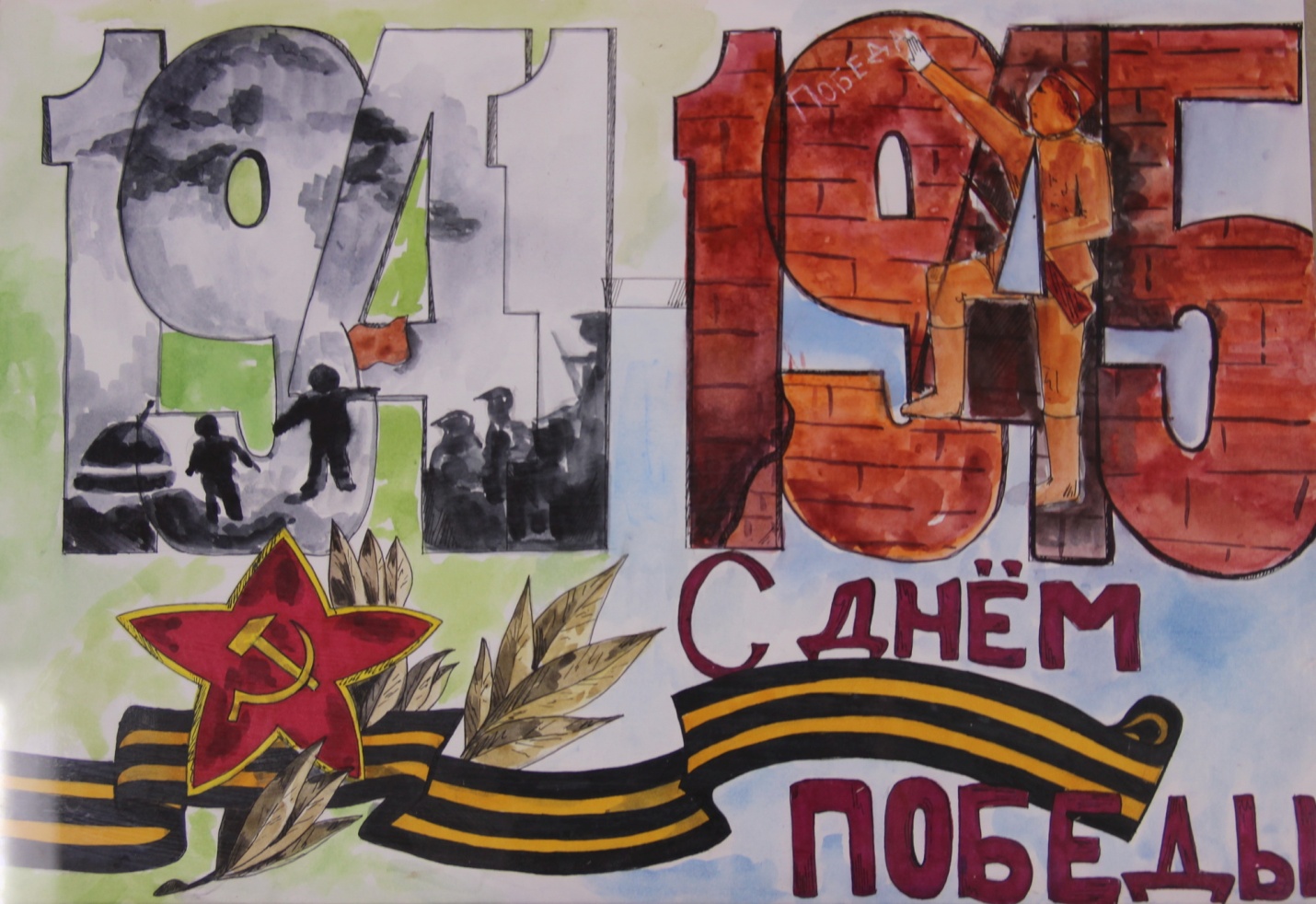 Сложносочиненные предложенияСложноподчиненные предложенияБессоюзные сложные предложенияДата                Задания по пособиям. Экзаменационный тренажерОГЭ 2020, Математика, сборник заданий20.04(понед.)1. Вариант 13  № 1-620.04(понед.)1. Вариант 13  № 7-1121.04(вторник)1. Вариант 13  № 12-1723.04(четверг)2. Стр.197 № 1-423.04(четверг)2. Стр.198 № 5-824.04(пятница)2. Стр.199 № 9-13ГодыУчастникирезультатКрасноярск и Братск — крупнейшие центры производства алюминия. Вместе они дают более половины всего российского алюминия.Норильск — крупнейший центр производства цветных металлов России (медь, никель, платина, кобальт, палладий).Лесной комплекс Восточной Сибири занимает второе место в России после Европейского Севера.БАЙКАЛЬСКАЯ ВОДА — ЦЕННЕЙШИЙ ПРИРОДНЫЙ РЕСУРС НЕ ТОЛЬКО ВОСТОЧНОЙ СИБИРИ, НО И РОССИИ И ВСЕГО МИРА.САМЫЕ КРУПНЫЕ ГОРОДА ВОСТОЧНОЙ СИБИРИ — КРАСНОЯРСК, ВОЗНИКШИЙ НА ПЕРЕСЕЧЕНИИ ТРАНССИБИРСКОЙ МАГИСТРАЛЬЮ РЕКИ ЕНИСЕЙ, И ИРКУТСК, НАХОДЯЩИЙСЯ ТАМ, ГДЕ ТРАНССИБ ВПЛОТНУЮ ПОДХОДИТ К АНГАРЕ.БАЙКАЛО-АМУРСКАЯ МАГИСТРАЛЬ (БАМ) — «ДУБЛЕР» ТРАНССИБИРСКОЙ МАГИСТРАЛИ. ЕЕ СТРОИТЕЛЬСТВО УЛУЧШИЛО ТРАНСПОРТНОГЕОГРАФИЧЕСКОЕ ПОЛОЖЕНИЕ ДАЛЬНЕГО ВОСТОКА, ОТКРЫЛО ПУТИ К ОСВОЕНИЮ НОВЫХ РАЙОНОВ.Символ элементаСостав ядра атомаСтроение электронной оболочкиХарактерные степени окисления              Формула и характер              Формула и характерСимвол элементаСостав ядра атомаСтроение электронной оболочкиХарактерные степени окисленияВысшего оксидаВысшего гидроксидаПризнаки сравнения                  Алмаз                  ГрафитФизические свойстваприменениеКристаллическая решетка